SEZNAM POPOLDANSKIH AKTIVNOSTI ZA OPBPETEK, 15. 5. 2020Zdaj je čas jagod. Ta sladica je zelo preprosta. Prosi starše za pomoč pri peki, ostalo lahko narediš sam.JAGODNI MAFINIPečico ogrejemo na 200 stopinj. Pekač za mafine namastimo. V skledo ubijemo jajci, dodamo vaniljev sladkor, sladkor in sladko smetano. Vse skupaj dobro zmiksamo z električnim mešalnikom.V drugo skledo stresemo moko, sol in pecilni prašek ter dobro zmešamo. Jagode očistimo, dobro operemo in zrežemo na manjše koščke. Koščke jagod primešamo k moki, vse skupaj pa zalijemo še s tekočo mešanico. Dobro premešamo, da dobimo čim bolj enotno maso.V pekač za mafine razporedimo maso in jo v ogreti pečici pečemo 20 minut. Če so mafini pečeni, lahko preverimo tako, da v mafine potisnemo zobotrebec. Če konica zobotrebca ostane čista, so mafini pečeni. Pečene mafine ohladimo. Razporedimo jih na servirni krožnik in postrežemo.VIR: https://okusno.je/recept/jagodni-mafiniPeka pecivaJagodni mafini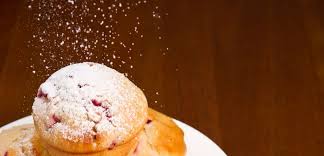 Sestavine za 12 kolačkov:2 jajci1 vaniljev sladkor280 ml sladke smetane za kuhanje400g bele mokeščep soli3 žličke pecilnega praškajagode